台南市新化區那拔國民小學附設幼兒園111學年度第1學期5-8週午餐食譜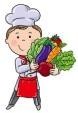 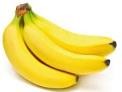 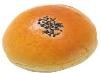 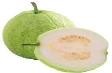 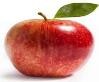 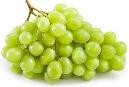 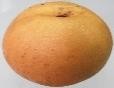 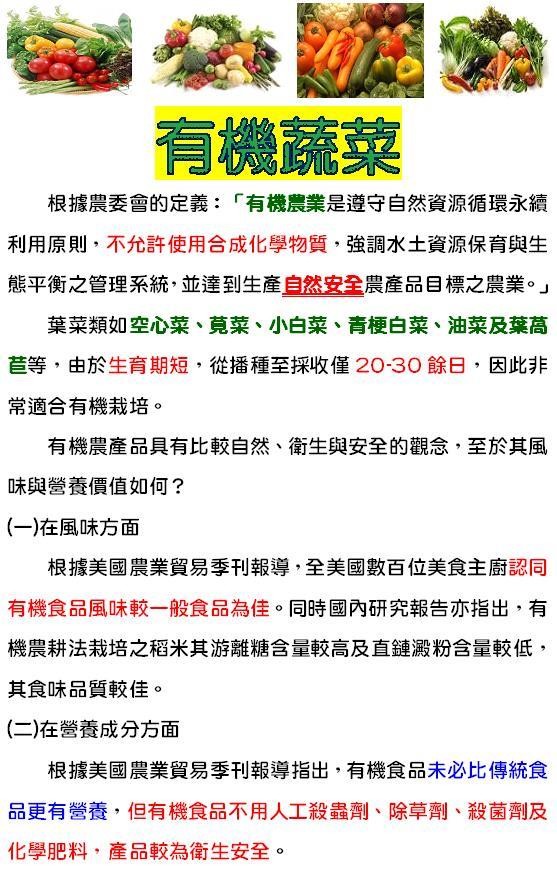 備註：一、對於營養午餐有任何寶貴建議，煩請至學務處(午餐秘書)反應。二、為控管經費，菜單如遇非季節性蔬菜或價格太昂貴食材，會稍加改變食譜，異動之菜單公告於 校園食材登錄平臺。三、祝全校師生用餐愉快。